パブリックコメント(意見公募)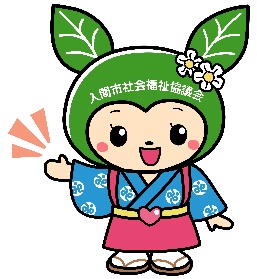 社会福祉法人入間市社会福祉協議会◇募集の趣旨本計画の策定にあたり、学識経験者、高齢者、障がい者、こども、外国人、教育、生活困窮、ボランティアの各分野、地域支え合い活動団体で構成する「策定委員会」を設置し、専門職（地域住民と直接関わる福祉専門職等）や福祉活動団体のみなさまの地域福祉に関する考えや意見収集をアンケート等を通じて行い、検討を重ね、「第３次入間市地域福祉活動計画」の原案が策定されました。
　この計画は、入間市の地域福祉を具体的に進める計画で、地域住民の方々や福祉活動を行う関係者の協働のもとで地域福祉の充実のために取り組むべき事業や方針を示したものです。　　　　　住民の方々が地域での主役として自立し、安全で安心して生活できる福祉のまちづくりのためのしくみづくりです。
　本原案に対し、皆様からご意見をいただき、よりよい計画を策定したいと考えています。◇公表資料（パブリックコメントの対象）　第３次入間市地域福祉活動計画原案◇受付期間　令和６年１月１５日（月）～３０日（火）◇応募資格市内在住、在勤または在学の方、市内に事務所または事業所を有する個人または法人団体◇閲覧場所入間市市民活動センター（市社会福祉協議会）、入間市役所（福祉総務課、市政情報コーナー）、入間市地区センター（扇町屋、東町、黒須、東金子、金子、宮寺・二本木、藤沢、東藤沢、西武）、入間市健康福祉センター、入間市図書館、入間市図書館西武分館*設置している原案は、閲覧用です。持ち出しすることは出来ませんので、ご了承ください。◇提出方法所定の意見応募用紙に記入し、閲覧場所に備え付けの回収箱への投書、郵送、ファックスまたは電子メールで提出してください。
意見応募用紙は、入間市社会福祉協議会公式ホームページからダウンロードできるほか、上記の計画原案の閲覧場所にも設置しています。【358-0003　入間市豊岡４丁目２－２　入間市社会福祉協議会　地域福祉推進課】　　【FAX番号　04-2963-1072】　　【メールアドレス　daihyou@iruma-shakyo.or.jp】◇問い合わせ先入間市社会福祉協議会　地域福祉推進課　TEL　04-2963-1014※提出いただいたご意見に対する個々の回答はいたしませんが、意見を集約したものを社会福祉協議会ホームページに掲載します。第３次入間市地域福祉活動計画（原案）に対する意見書社会福祉法人入間市社会福祉協議会※ご意見は、令和６年１月３０日（火）までにご提出ください。※閲覧窓口における提出箱の他、郵便（締切り当日の消印有効）、ファックス、Ｅメールでご提出ください。（締切日必着）住　所(所在地)入間市（学校・事業所・団体の名称）氏名区分□市内在住　□市内在勤　□市内在学　□市内に事業所・団体等□市内在住　□市内在勤　□市内在学　□市内に事業所・団体等□市内在住　□市内在勤　□市内在学　□市内に事業所・団体等ページ・項目ご　　意　　見